Northern Ireland Daffodil Group 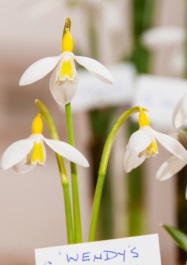 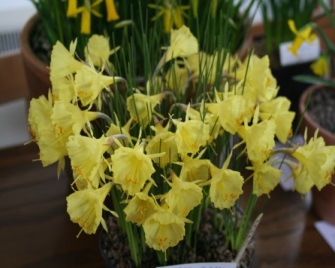 	Winter Flower Show	To be held at Coleman’s Garden Centre 6 Old Ballyclare Rd, Templepatrick, Ballyclare BT39 0BJ		Saturday 5th March 2022Best Exhibit in Show – The Sam Jordan TrophySection A – Miniature Narcissus, Species or Cultivar. Max Diameter – 50mmChampionship Class – Arno Kroon Floratuin £50 voucherBest Exhibit in section – Selection of bulbs from Jan PenningsBest Bloom – Single-flowered stem – Daffodil Design Pewter Plate donated by Betty DuncanBest bloom – Multi-flowered stem - Daffodil Design Pewter Plate donated by Betty DuncanClass 1 – 3 miniature named cultivars, bred & raised by the exhibitor, staged singlyClass 2 – 3 miniature seedlings, unregistered, bred & raised by the exhibitor, staged singlyClass 3 - 1 miniature seedling, not necessarily raised by the exhibitor	 Class 4– Championship Class - 6 stems – distinct species, seedlings or cultivars, staged singly.	Class 5– 3 stems, Div. 1 – one or more cultivars, staged as a trio.Class 6 – 3 stems, Div. 6 –one or more cultivars, staged as a trio.Class 7 – 3 stems Bulbocodium, species or named cultivarsClass 8 – 3 stems, Any other division, one or more cultivars, staged as a trio.Class 9 – 3 stems, Species, one or more kinds, staged as a trio.Class 10 – 1 stem, Div. 1	Class 11 – 1 stem, Div. 6Class 12 – 1 stem, Any other divisionClass 13 – 1 stem, SpeciesClass 14 – 1 pot, any size, any number of bloomsClass 15 – 3 stems, ‘Tet-a-Tete’, ‘Jumblie’ or ‘Jetfire’ staged as a trioSection B – Intermediate (Max. 80mm) and Standard Daffodils (+ 80mm).Best Bloom in Section – Dave and Jules Hardy, Esker Farm Daffodils Voucher £25Class 16   - One vase, 6 blooms, Intermediate or standard, one or more varietiesClass 17 – One stem, Intermediate, Yellow perianth, any Division Class 18 – One stem, Intermediate, White perianth, any DivisionClass 19 – One stem, standard, Yellow Perianth, any divisionClass 20 – One stem, standard, White perianth, any divisionSection C – Galanthus, Species or Cultivar.Best Exhibit in Section – Prize from Robert Miller of Altamont Gardens and Nursery (Co. Carlow)Best bloom in Section - Coleman’s Garden Centre Voucher £25Class 21 – 3 vases, 3 blooms in each, any number of varietiesClass 22 – 3 stems, species or cultivars, one or more kinds, staged as a trio.Class 23 – 1 stem, ‘Single’ snowdrop.Class 24 – 1 stem, ‘Double’ snowdrop.Class 25– 1 stem, ‘Yellow’ snowdropClass 26 – 1 stem, snowdrop with green outer markings.Class 27 – 1 stem poculiform snowdropClass 28 – 1 stem Galanthus speciesClass 29 – 1 pot, any size, any number of blooms.Section D – CrocusBest Exhibit in Section – Decorative plate donated by Derrick TurbittClass 30 - Species, named selection or hybrid. One pot or bowl, any size, any number of blooms.Class 31 - Large Dutch crocus. One pot or bowl, any size, any number of blooms.Section E – Bulbous plant, Any other genus. Species or Cultivar.Best Exhibit in Section – Selection of bulbs from Jan PenningsClass 32 – Tulips – 3 stems, species or miniature, one or more kinds, staged as a trioClass 33 – Tulips – 3 stems, named cultivars, one or more kinds, staged as a trioClass 34 – One pot - Tulips Class 35 - One pot IrisClass 36 – One pot Cyclamen for foliage effectClass 37 – One pot Cyclamen for flowerClass 38 - One pot, any genus (except Narcissus, Galanthus, Tulip, Iris or Cyclamen.)Class 39 - 3 stems, any genus, staged as a trio.Section F – Hellebores – to be staged in flat platesBest exhibit in section – Prize from Jimi Blake of Hunting Brook Gardens (Co. Wicklow)Class 40 - Hellebore – 3 severed blooms, whiteClass 41 - Hellebore - 3 severed blooms, yellowClass 42 - Hellebore – 3 severed blooms, dark shades.Class 43 - Hellebore – 3 severed blooms, attractively marked or spotted.Section G – Other non-bulbous plants.Best Exhibit in Sections G or H - Decorative plate donated by Derrick TurbittClass 44 – One pot Primula.Class 45 – One pot Hepatica.Class 46 – One pot Papavaracea or RanunculaceaClass 47 – One pot CactusClass 48 – One pot SucculentClass 49 - Any other genus in a pot or as cut blooms (max. 6 stems)Class 50 - 1 pot alpine or rock plant (not Narcissus or Galanthus)Section H – Foliage.Class 51 - 1 vase - flowering tree, shrub, herbaceous plant (max. 6 stems)Class 52 – 1 vase – tree, shrub or herbaceous plant for foliage effect. (max. 6 stems)Note: All growers of bulbs are invited to exhibit, whether or not they are members of the NIDG.POT SIZE NOT TO EXCEED 10” or 25cm OUTSIDE DIAMETER – throughout where pots asked for.Timetable – 	10am – Set-up and commencement of staging             	1pm – Judging commences             	2pm – Show opens to the public             	3pm – Presentation of prizes by Richard Fry, MD Coleman’s Garden Centre5pm – Take-down of showPROVISIONS – Vases, Small test tubes & blocks, label cards and moss will be provided for exhibitors. Plates for displaying Hellebores also provided.Entries – Exhibitors may make up to 3 entries in any class.All exhibits should be labelled were name is known